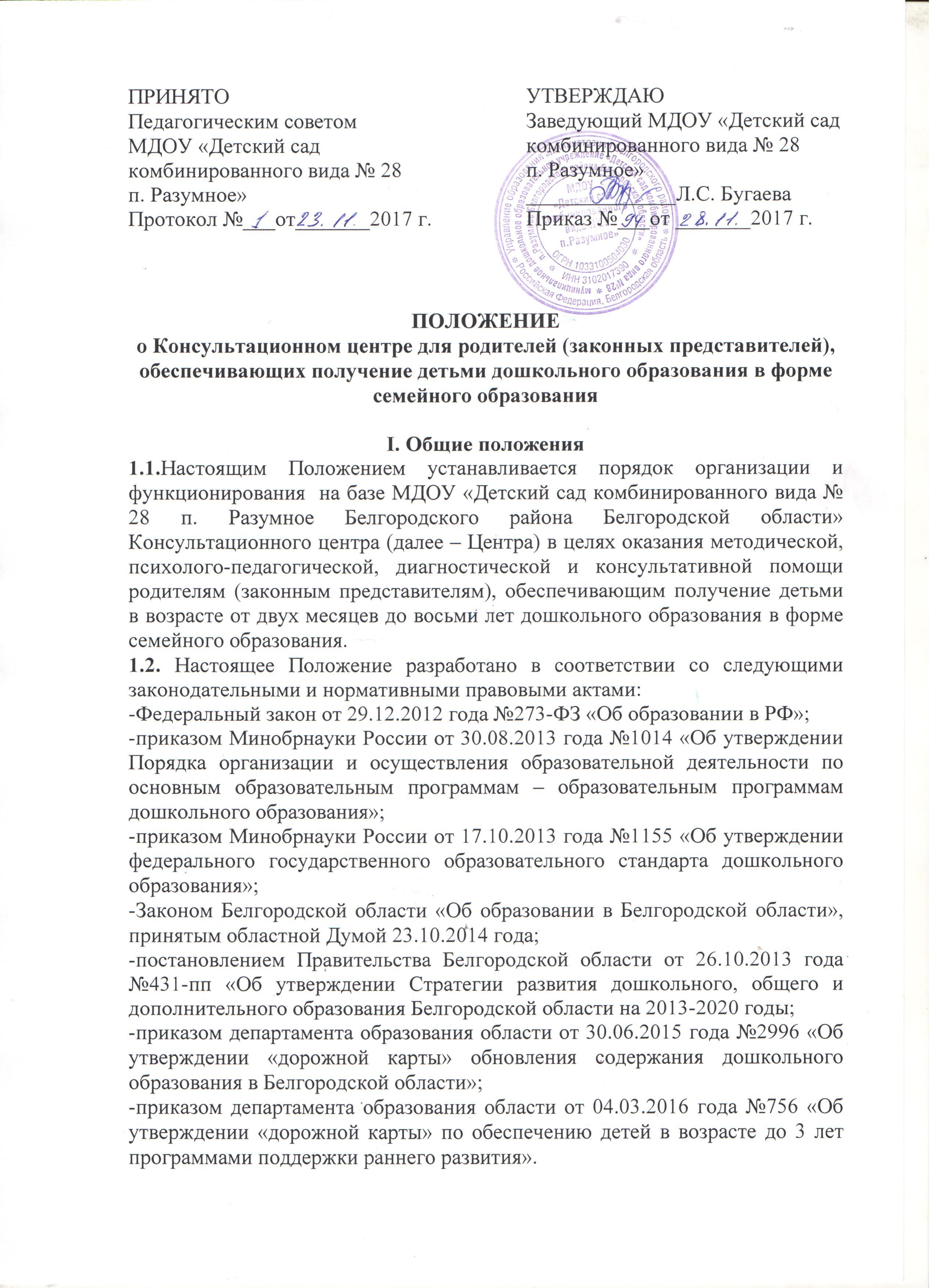 1.3. Основными задачами Центра являются:-  Оказание психолого – педагогической помощи родителям (законным представителям), направленной на выявление потенциальных возможностей ребенка, создание психолого – педагогических условий для его гармоничного психического и социального развития.-  Определение уровня развития ребенка, его соответствие нормативным показателям ведущих для данного возраста линий развития.- Организация психолого – педагогического обследования детско – родительского взаимодействия.- Предоставление родителям (законным представителям) информации по вопросам развития и воспитания ребенка.- Формирование предпосылок для обучения ребенка в организациях дошкольного образования.1.4. К категориям получателей услуг Центра относятся:- родители (законные представители) детей раннего и дошкольного возраста, обеспечивающие получение детьми дошкольного образования в форме семейного образования;- родители (законные представители) детей раннего и дошкольного возраста, не получающие услуги дошкольного образования в образовательной организации;- родители (законные представители) детей раннего и дошкольного возраста, получающие услуги дошкольного образования в образовательной организации;- родители (законные представители) детей – инвалидов и детей с ограниченными возможностями здоровья.1.5. Дети в возрасте от двух месяцев до восьми лет, родители (законные представители) которых обратились к специалистам Центра, функционирующего на базе ДОУ, реализующего образовательную программу дошкольного образования, не зачисляются приказом руководителя в состав обучающихся. Исключение составляют дети, уже являющиеся воспитанниками данной дошкольной образовательной организации. 1.6. Срок действия данного Положения неограничен. Положение действует до принятия нового.1.7. Изменения и дополнения в данное Положение рассматриваются на Педагогическом совете и утверждаются приказом заведующего.II. Порядок организации  деятельности Консультационного центра2.1. На основании мониторинга данных учета детей, подлежащих  зачислению  в организации дошкольного образования, приказа Учредителя об открытии на базе ДОУ Центра, заведующий издает приказ об организации Консультационного центра  для родителей (законных представителей), разрабатывает и утверждает необходимые локальные акты (Положение о Консультационном центре, приказ об открытии, должностную инструкцию руководителя Центра и др.). 2.2. Приказом заведующего назначается руководитель Центра, определяется состав специалистов, входящих в его состав  для оказания методической, психолого-педагогической, диагностической и консультативной помощи родителям (законным представителям). 2.3. Руководитель Консультационного центра:- ведет Журнал учета обращений родителей (законных представителей), получающих помощь в Центре;- ведет Журнал регистрации запросов;- распределяет запросы в соответствии с содержанием для подготовки консультаций специалистами и определяет сроки их исполнения;- заключает договора между ДОУ и родителями (законными представителями) на оказание помощи  (при обращении 2- х и более раз);- совместно с другими специалистами определяет формы работы по предоставлению Помощи;- анализирует результативность деятельности Консультационного центра по итогам работы  за год (полугодие) (приложение 4);- осуществляет размещение на официальном сайте ДОУ информации об организации Центра, режиме его работы, перечне специалистов и других дополнительных сведений при необходимости. 2.4. Организация помощи родителям (законным представителям) в Центре строится на основе интеграции деятельности специалистов, привлеченных к работе Центра, исходя из кадрового состава дошкольной образовательной организации. К оказанию помощи могут привлекаться специалисты территориальной психолого – медико – педагогической комиссии при необходимости на основе договора.III. Порядок оказания ПомощиРодителям (законным представителям) в Центре3.1. Оказание Помощи в Консультационном центре осуществляется на бесплатной основе.3.2. Родители (законные представители) могут получить помощь в Центре как однократно, так и многократно.3.3. Сотрудники Центра осуществляют следующие функции:- диагностическая;- методическая;- психолого - педагогическая;- консультативная.3.4. В зависимости от выбранных функций специалистами Центра могут использоваться как очные, так и дистанционные формы работы (при наличии соответствующих условий): консультации (групповые, индивидуальные), тренинги, мастер – классы, игровой сеанс и др.3.5. Для предоставления Помощи в рамках личного приема  заявитель должен иметь при себе документ, удостоверяющий личность с подтверждением статуса родителя (законного представителя) несовершеннолетнего обучающегося:3.6. Порядок организации оказания Помощи включает в себя:- беседу с родителем (законным представителем) в ходе личного приема, по телефону или переписки (в случае дистанционного обращения), в процессе которой устанавливается проблема;- занесение запросов  в различной форме ( по телефону, лично в устной или письменной форме) в Журнал регистрации запросов Центра с отметкой руководителя Консультационного центра об ответственных за исполнение запросов и сроках их исполнения (приложение 1);-  получение разрешения родителя (законного представителя) в случае необходимости организации педагогической и  (или) психологической диагностики ребенка;-  внесение сведений о семье в Журнал учета обращений родителей (законных представителей)  в Центр (при первичном обращении родителей (законных представителей)  (приложение 2);- заключение договора между ДОУ и родителями (законными представителями) в случае возникновения необходимости в длительном (более 2-х обращений) сотрудничестве для оказания Помощи;- непосредственное осуществление консультирования в различных формах, определенных руководителем Консультационного центра или родителями (законными представителями) в запросе. Консультирование родителей (законных представителей) может проводиться одним или несколькими специалистами одновременно.3.7.  Регистрация запроса в Журнале регистрации запросов Центра является юридическим фактом для возникновения отношений по оказанию Помощи. 3.8.  Если ответ на запрос требует длительной подготовки и участия нескольких специалистов, на подготовку отводится время, не более 5 рабочих дней. По истечении данного срока до родителя в любой форме (письменно, устно или по телефону) доводится информация о дате, времени и месте проведения консультации  в индивидуальной форме (личного приема) (по предварительному согласованию с родителем (законным представителем). 3.9.  Не подлежат рассмотрению:- запросы, в содержании которых используются нецензурные или оскорбительные выражения или угрозы в адрес специалистов Центра;- запросы, не содержащие адреса обратной связи (домашний адрес,  номер телефона или др. в зависимости от выбранной формы консультирования).3.10. Оплата труда специалистов Центра осуществляется  в рамках стимулирующей части фонда заработной платы ДОУ.3.11. Помощь организуется в помещениях ДОУ, не включенных во время работы Центра в реализацию образовательной программы дошкольного образования (кабинет учителя - логопеда, методический кабинет, музыкально- спортивный зал).3.12. В случае посещения помещений, предназначенных для реализации образовательной программы дошкольного образования, родитель (законный представитель) должен предоставить медицинскую справку об эпидокружении.IV. Порядок и формы контроля за деятельностью Консультационного центра4.1. Общее руководство и контроль за работой Центра возлагается на руководителя дошкольной образовательной организации.4.2. Текущий контроль за соблюдением и исполнением настоящего Положения осуществляется посредством процедур внутреннего и внешнего контроля. 4.3. Внутренний контроль за организацией работы Центра и деятельностью специалистов проводится заведующим ДОУ или старшим воспитателем  и подразделяется на:- оперативный контроль;-предупредительный контроль;-итоговый контроль по итогам отчетного периода.4.4. Внешний контроль по направлениям деятельности Центра осуществляет Управление образования администрации Белгородского района с привлечением специалистов территориальной психолого-медико-педагогической комиссии.                                                                                                                             Приложение №1 к  Положению о Консультационном центре для родителей (законных представителей), обеспечивающих получение детьми дошкольного образования в форме семейного образования   БЛАНК ЗАПРОСА Приложение№2к  Положениюо Консультационном центре для родителей(законных представителей),обеспечивающих получение детьми дошкольногообразования в форме семейного образования* письменное заявление; телефонное обращение, личное обращениеФ.И.О. родителя (законного представителя)Домашний адрес  или номер телефона для обратной связиФамилия, имя ребенка, возрастСуть вопроса (описание проблемы)Ж У Р Н А ЛЖ У Р Н А Лучета обращений в Консультационный центручета обращений в Консультационный центручета обращений в Консультационный центручета обращений в Консультационный центр№ДатаФИО родителяФормаСодержаниеКакаяп/побращения(законногообращения*обращенияпомощьпредставителя)оказана